Centrum voľného času  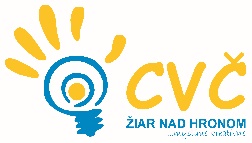 Ul. M. R. Štefánika 17, 965 01 Žiar nad HronomVaša značka		Naša značka			Vybavuje/linka			Žiar nad Hronom			2022/			Mgr. Mokrošová /0905 295 556			21.12.2022	Vyhodnotenie literárnej súťažeAko sa nám žije...s aktuálnou témou ĽUDSKÉ PRÁVA a SLOBODY. 1. miesto v kategórii základných škôl Saskia Laura Machovičová, ZŠ, Dr. Janského, ZHSlávka Babincová, ZŠ, Dr. Janského, ZH2. miesto v kategórii základných škôl Peter Šoltés, ZŠ, Dr. Janského, ZHPorota ocenňovala najmä záujem o tému a osobný postoj žiakov k téme v ich prácach. Ďakujeme za účasť pedagógom aj žiakom.Mgr. Helena Gáfriková riaditeľka CVČ